DMSS Meeting #7 - Monday, March 28, 2016Meeting AgendaSarah proxy for Sofija, Rusell proxy for Marissa, Alexandra Taylor proxy for Matthew EAttending: Abi Thana, Alex Hudson, Rebecca Haworth, Kimberley Nix, Allison Hudson, Amaris Hui, Leo Fares, Russell Christie, Austin Z, Mike MG, Sarah Tremaine, Chad Purcell, Connor, Kit Moran, Emily Burke, Colin Boyd, Jon Gale, Priya K, Luke Armstrong, Sam Armstrong, Jordan F, Henry Annan, Alexandra Taylor, Sarah Bryson, Michael V.Call to orderApproval of February’s meeting minutesMotion MM, seconded AT, motion carriesUpdates & Approval of February’s Officer ReportsYOU MUST FILL ONE OUT FOR APRIL.Motioned by MM, seconded by CB, motion carriesOld businessStuart ‘Robbie’ Robinson Award - still interested in striking a sub-committee to look at this?New businessA) Motions:i. Approval of the trial year of new DMSS NB positions-LA: Kept on the councils radar throughout the year.  Not enough current leadership positions in DMNB, and not enough manpower – they are attempting a year with more positions in NB.  -Proposal is in document which will be attached with minutes-DMNB would elect own council through own students – new positions will be advisory non-voting positions – not part of DMSS executive – trial year – there will be some renaming – modelled after Hali with modifications to make them specific for the DMNB campusVPNB, VPNB treasurer, VPNB External, VPNB Technology and Communication, VPNB communication, VPNB internal, VPNB Med Ed-Main contact wasIi. Approval of the trial year of the separate DMSS NB election. iii.KN: would you like your title to change to President NB?LF: Good work – this is a lot to accomplish!  First of all, as VP positions, in two years this would give all of these positions voting rights which I’m not sure.  I wonder if in two years, some of these votes should be “reps” and also would be split between NB/NS. Additionally, VP internal – I’m not certain this justifies a VP role – there is representation for med ball/euphoria on committees. I think this would be a significantly less work than in Halifax.  There are 4 curriculum reps here in Halifax and 4 in SJ, and the VP med ed oversees this.  Additionally, if we segregate these roles, does it limit the SJ campus for running for roles here in Halifax.  For example, historically, NB has held some positions.  Additionally, VP med society is a large increase in CaRMs, a rep role would be more appropriate.  Also, I do think that VPNB, VP Finance need to stay.  I think we need to rename and rethink titles of these jobs because in third and 4th year, the distinction between the two campuses are no longer relevant.  Thank you for your work and for doing this.KL: VP Med Ed – what’s seen here – some of it is outdated and some of it is revised, we can work on this. Additionally, this is missing a huge piece of what I do on a daily basiss.  I think you would have to split my job, but this would actually make it harder.  People in NB can run for this position.AT: Question from ME: As we run the elections in VP external, how would you see voting happening? Would Halifax only vote for Halifax and NB for NB? Does this further divide the two campuses?LA: This is something we struggle with for campuses.  We have 1/3 of the students here. We aren’t on location to feel that we could fill Halifax positions well. My idea is to keep NB positions NB votes.  AT: is there anything I could do running the elections to improve the perception of candidates from NB in the main election?LA: I’m not sure.RC: I agree with Leo as I think there are two positions that would be VP including VPNB and VPFinance.  I feel the rest would be best served by rep positions.  Also, how can we improve engagement, for example, Peter Bettle was VP external in on the executive and from NB, getting the word out that NB is running in the election, getting in election.  Perhaps the vote could straighten itself out.  This might come down to the VPNB taking on this role or class councils.LA: Well heard, I won’t be here on campus to twist arms, and this year that ship has sailed.  I hear concerns around the naming of the positions?RC: I think where this fits in is the main matter.  There are no other models of distributed education to do this.KM: I’m impressed with how quickly this has come together.  Have you looked at other student government models in campuses such as McMaster that have distributed sites?LA: I have looked at Sherbrooke Moncton campus – a big chunk of the campus in one distributed site.  What they have that I don’t want them to have is that they are completely separateMM: talking to schools in Ontario with 3-4 sites, they feel there is a poor job of integration and there isn’t an effort to include them.  I think we are doing some ground breaking work if we can get the same number of psotions in NB without diluting with that exists. JF: I first want to speak about the intent of the positions and their naming.  A great deal of thought from this council needs to go into how they are implemented.  There is a lack of framework and structure to implement the programming we want to implement.  For example members in NB sits in members in training committee with other schools who have students from NB – there is a saint john medical society, a community college board here at the school and also the UNB faculty of science – there has to be some way we can communicate with these other entities.  We can’t mirror what is done with DSU in Halifax.  Someone in Halifax might not be able to meet the role.KL: VP Med Ed – I wouldn’t vote on this positively with the current roles, as it is misrepresented.LF: A lot of what you have, we do have “reps” who sit on these committees. It sounds like you might need these reps.  For these roles you need a Vice President amount of work. The rest should be respresentatives or taken off the document. RC: What we have now is that we have 8 seats, and 1/3 should be DMNB. I wonder if we can make a proposal that at least 30% of the executive would be NB.  This would involve creating 2 new positions on the council.  Hypothetically, the entire council could be NB so that would be the only other consideration.AT: I am running the current election, and begged many people to run, no nominations were received from NB.PK: If these are DMSS exec positions and only NB can vote, and then those people can vote for things on ALL student’s behalf.  Positions could be voted by all students, but only DMNB would run.LA: What if we were to change the names of the titles from VP to “rep”?MM: Perhaps this could work for some of the roles.  Perhaps some of these roles can be disbursed.  Curriculum reps are doing a good job to communicate roles to VP Med Ed.  Where the associate dean runs the Med curriculum meetings, she is in tune with the NB concerns.  Elimination of Med Ed rep, and the rest of the roles being reps except finance and VP. LA: KL, you mentioned VP med ed being essential, would you like taking it off?KL: Yes, the curriculum reps have really stepped up and I feel supported and like I’m getting what I need in terms of hearing NB issues.KN: I really like how you combined the VP Comm/Tech positions, together I think this makes a good rep positionLA: Thanks for agreeing, I currently do this work.HA: Where does NB rep fall into this? And what is the external position?LA: This position expands and swallows the NB rep work.  Jordan does almost as much work as I do.  The level of commitment is huge and you also sit on SJMS, liaison with Sherbrooke campus in Moncton. We need this role to make our council function.  We are trying to interact with these other campuses as such as possible.HA: I hear that you guys feel underrepresented.  Do you feel that there is more the current exec can do to get more views from NB students? I worry about a greater Hali/SJ divide.  Do you think this could be a viable option?LA: I think that committing to more communication and integration is something every student should take upon themselves.  Beyond this there is also a manpower side to this problem, and this is what we need sorely.  We need more bodies. LF: Just speaking on manpower, it sounds like the NB rep has such a big role, it sounds like you could delegate these to other reps such as the communications representative, there are perhaps better divisions of the work.  I don’t think that anyone is arguing that these people aren’t needed in NB.LA: When thinking about workload and tasks, keep in mind that we have our own FB page, mailing list of many things you don’t see. These are filled by students with no official positions.LF: There are specific interest group leaders right? You’re not running a solo mission?Amaris: it sounds like we aren’t ready to vote on this.  Can we table this for next meeting?	RC: This would go to the AGM which may be a better venueKL: I agree with this document and I think some amendments would be great to vote on at the AGM
AT: If tabled, what happens with the NB VP position?  We ran elections early such that people could be sent to CFMS AGM?KN: I think we have to do the election as normal and then an additional election as needed after we may vote this in, as per the constitution.LA: So we wouldn’t have these positions?	Amaris: Perhaps we have to have an April Meeting?MM: I think we need to consider getting around this constitution for us to get this right and not run several elections at the end of the year.KM: Would it be reasonable to appoint people for the first year with poor voter turnout?KL: Motion to table this for an April meeting to do more discussion.RC: According to the constitution, we should be holding elections now, which we need to do. Perhaps we can get first the nominations for VPNB.  At the AGM, we will then have a chance to implement the new roles which will require the constitutional changes.Amaris: I think we need to table this, improve it and vote later.AT: So hold a separate election?RC: Gather nominations for the VPNB.AT: So I would also have to do the treasurer role, and the provincial rep.  RC: After these people are elected, we can change what they do at the AGM.AmarisH: Global health is a jr/sr setup where it’s a vote of confidence – VP external at the spring appointments does a vote of confidence.  Only if non-confidence would we do this.RC: Seconds Katies motionAmarisH all in favor of tabelling this to next meeting?Motion to table this discussion carries at the next meeting.B) Points of Discussion:i.  DMSS Facebook Page - redundant and not private (Russell)	KN: Since there are no objections this page has been deletedii. Election of new Senate Representative for Medicine - how are we going to elect? (Alexandra Hudson)1-2 meetings/month.  We said this would be for the existing DSU rep or for a new position? MM: I think a new position is appropriate as these are long and multiple meetings as well as subcommittees.MM: if we could put this into a constitutional amendment, we would but this year it will be an appointment, and the executive will put this in.AlexH: Siii. DSU Annual General Meeting - The AGM is coming up on April 6th, are there any points of discussions or motions that we would like to be raised? (Alexandra Hudson) 	-AlexH if you have anything to put in, please email me or tell me now-MM: I think Kit tried to move this, but it would be great to know where the other half of our money goes, and does any of it go to Carleton campusRH: an additional $5000 is now allocated to Carelton (Still less than Studley and Sexton)iv. Food at DMSS Meetings - appropriate spending of money? (Mike MacGillivary)Mike M:We spend $3500 on food for DMSS meetings.  Where we are trying to curtail spending for IGs, to send some of our money on food, even if we did food every third meeting or something. AmarisH: I have never been given a budget for food, maybe we could have snacks insteadKN: Would people be open to paying a contribution ourselves?RH: I don’t think it’s unreasonable to be given a meal, I’m happy to have people be not charged for being a member of the DMSSKL: I don’t disagree with this but I tend to agree more with RH, there is money sitting there, unused.  If this money was allotted to something specific, I would feel differently.Amaris – I think the idea is that this money would go to other interest groups that are underfunded.MM: I’m just trying to understand if it’s appropriate for us to spend student fees on us?PK: If we don’t I think it is still important to have meals at these meetings.KL: We could also put out a referendum or put this out to the full student body to see how they feel. I’m also curious how NB feels?LA: We have $1000/year for food here in NB – we are here and hungryKM: As a student, I don’t have a problem paying for you to eat given that you’re giving a lot, and even if people come out because of the food and still do their job, but if appearances are part of it, have DMSS match a contribution which would keep cost down for both, and still be a perk.RC: I do think we get people because of the food. Me for example! It might not be a bad thing to have something.MM: I’m satisfied with thisv. Michael M: Cable in the lounge - change to Netflix (if keep cable would be: 80.95/month + 69 install for 105 channels OR 90.95/month + 69 install for 150 150 channels)MM: The lounge TV doesn’t work – to get this up and running again, it would be expensive.  Very few people watch this.  I think this money could be used to support other intitiatives. If others are concerned for TV would be to buy a Netflix subscription. The technology rep would have access to the account. This could also be split with NBAllison H: I think Netflix would be good, and also great for informal events for some interest groups for smaller events like documentary screenings that this would facilitatevi. Amaris: Alwyn (Med3) suggested a new approach to interest group listservs to reduce mass e-mailing; set up a Google spreadsheet at the beginning of the academic year and allow students to add/remove their names from under the interest groups of their liking at any time. Group leaders have to stick to e-mailing only those students who have signed up under their interest group listserv. (Amaris Hui)-KN: We can bring this up in the small communication group! Good ideaKL: Kim, does the newsletter tackle all years?KN: YesAZ: No more emails from interest groups?KN: Something we are still working on.HA: Is the problem that he’s getting too many emails from interest groups?Amaris: Yes – and that people forget that they’ve been subscribedRC: It’s not that many emails?MM: This is a fine line, where people aren’t communicated well with enough. We need to look at a dynamic approach of attempting to mitigate the many emails and will continue to work towards this.KN: Thanks for addressing thisKL: Some clear guidelines for IG would be helpfulvii. Thoughts on having a Fall and Spring General Meeting? This would allow the alteration of the Constitution at two times during the year. (Mike MacGillivary)We are handcuffed with what we can do with the constitution of the DSU, but the CFMS has 2 meetings where we can do this.  Maybe we can look into this.-2 AGMs one in Fall and one in Spring might help us move things forward.Kit: in the constitution, the council can call for a general meeting giving 5 days notice – you aren’t tied in reallyAmaris: you need 25% of general members or council.MM: Thanks, that’s fineviii. Name change of the Global Health Office - what do students think would be a more appropriate name? (Mike MacGillivary). Looking to change this to encompass more of what they do.  Does anyone have any ideas on how to rename this on local grassroots, funding for students ehre and abroad for global health issues?Allison- I have talked to shauna several times. This is contentious across the country.  My title of GHL across has been changed because of the concerns. There is no consensus of what’s sufficiently encompassing. I think we might begin to address this through our global health week where the theme is “All health is global health” We can work to bring this conversation into our structure and get into things in social media.  GH office is for the entire school, so a broader conversation is needed. A lot of the red tape is admin of university. I would be happy to get some Buzz going and facilitate this.Amaris: What are other names? Allison: two camps: 1) is that we need to explain what global health is, and others say the term is based on a colonialist history.  Social accountability style groups are one way, and at NOSM there is a new group also. “Community” related terms are being used. I don’t think any of the names are perfect but it could be a good.Connor: I like Social Development off the top of my head<<: Thanks!ix. Annual DMSS Charity Auction - not done for a couple years, is this something next year’s iteration of DMSS should look at? (Mike MacGillivary).	This event was popular in the past – charity auction involving students/professors giving time, etc, and put these talents into the auction and having people come and bid on them. Hasn’t been done in a few years.  KN: As long as these services represent our values as a society and are followed throughRC: I think it’s a good opportunity to get services of faculty involved ie. Dinner at a professors home. I think with the students and faculty here, this could go over well. If we could convince professors and faculty to come on board that’s great.SB: I would suggest this happens in the fall since we have a big fundraiser of Euphoria in Springx. Pharmaceutical sponsorship of DMSS - if able to do it ethically would students be interested? (Mike MacGillivary).	Motion to go in camera motioned by RC, seconded by AT	Motion to go out of camera – RC	Seconded by KL motion carriesC) Announcements: i. Transition Manuals - all exec must pass one on (except President). Non-exec recommended too. Please send to me ASAP - Due date is for upcoming election (Kim Nix)ii. Potential funding for Med I and II Mock OSCEs to pay for: 	Jon Gale – looking for MOSCE funding for food, building attendants etc	MM: Who did the funding come from?	Jon Gale – Did class council come from?	HA: $16/hr – waiting on clinical skills person to come from	Jon Gale – This will be in May	MM: Just let us know the amount if >100ST: We have extra money to contribute, even with the events we are planning to put on.	MV: Can you repeat that?PK: Our funds for class council with Shore Club event is likely gone but we may be able to.HA: Approximate cost: $600, but we will send in a budgetKL: Table this pleaseBuilding attendant for Med I and Med II OSCE (mandatory) (Jon and Henry)iii. Town Halls for: April 14 - Service & engagement strategyApril 20 - Research strategyApril 28 - Education strategyAll town halls will be held from 5pm to 630pm in Theatre A and		video-conferenced to Dalhousie Medicine New Brunswick. Please put thesedates in your calendar and keep an eye out for a 1-2 page brief in advanceof each meeting. (Mike MacGillivary)iv. Dean’s Coffee – April 13 – 4:30-5:30 (Mike MacGillivary)	Last chance, attendance is low.v. Global Health Week April 4-8th Prizes and competitions, a little something for everyone – Zika, Refugee, environmental health! Check it out.  Special thanks to Tyler for making the logo!vi. ‘Personal days’ are to be taken to attend a conference or other venture that enhances your medical school experience. They should not be taken to extend vacations or study for exams. Students have worked hard over the past number of years to have more lenient leave policy and now that we have one, it is being abused. Please considering effect on current and future students when taking unnecessary personal days.MM: Personal days being taken for the wrong reasons – can’t take 2 personal days in a row, and these need to go through UGME 2-3 weeks before taken.  If these are abused, then it will revert to old system.vii. Lobby Week is the week of April 25th. Lobbying on behalf of DMSS for a new billing code for working with interpreters (in the hopes that this will create a bigger incentive for GPs to take on complicated refugee cases and provide better care for this population group. Right now the refugee health clinic in Halifax operates on largely a volunteer basis and is having a hard time finding GPs that will take on refugee patients long-term, as these appointments usually require interpreters and take at least twice as long as regular appointments.) Recommend that those interested attend the FMIG event this Tuesday from 5-7 in the lounge and the advocacy and media training session in Theatre A this Thursday evening from 6:30 to 8:30pm. Right now students are in the process of contacting MLAs/Ministers. Already have some meetings set up (Kim can speak to this).  If you have any questions please email me at lucy.soudek@dal.ca (Lucy Soudek)KN: Please let me know if you want to meet as a group on Thursday April 28 with concerns.April meeting (yay or nay?); Final AGM meeting - May 9thMM: YesAmaris: Could be short meeting mid April – I’m thinking April 11th, a Monday from 6-8. LA: Do we need this meeting?KL: I want this to be readyLA: OkayMM:other documents will also be put outAGM Prep	-Changeover of DMSS exec at AGM adjournment; have transition manuals ready.	-Quorum of min. 25 students needed-Final agenda and any constitutional changes to occur at the AGM must be advertised at least 5 days in advance of AGM	-All elected executive members need to provide a summary of DMSS endeavors.	-Brief year-end officer’s reports for exec + council.-Last yr, Cindy Forbes presented at the AGM; should we have a speaker this year? Dean?Adjournment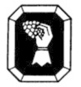 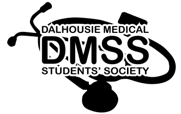 Dalhousie Medical Students’ SocietyMeeting Agenda for 03-28-20166:00 - 8:00 pmHalifax: Room 2L7, Tupper BuildingSaint John: Room 105, DMNBTeleconference: 1-855-265-7143 ext 18934